4-H Project Planning Form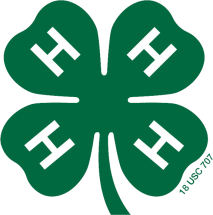 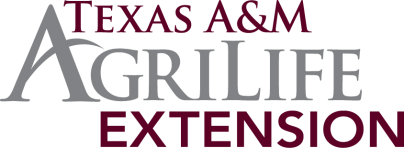 ***Useful tool to help plan and carry out 4-H projects***4-H Project:_______________________________________________________________________What is my primary goal to achieve in this project?_______________________________________________________________________________________________________________________________________________________________________________________________________________________________________________________________________________________________________________________________________________________________________________________________List 6 or more learning experiences that can be done in this project, place an X next to the ones completed:_______________________________________		______________________________________________________________________________		_______________________________________________________________________________	_______________________________________________________________________________	_______________________________________List community service ideas related to this project,  put an X by the ones completed:_______________________________________		______________________________________________________________________________		_______________________________________List leadership opportunities in this project, put an X by the ones completed:_______________________________________		______________________________________________________________________________		_______________________________________List places where project  or project knowledge can be exhibited or shared, place an X next to the ones completed:______________________________________		____________________________________________________________________________		______________________________________